Общество с ограниченной ответственностью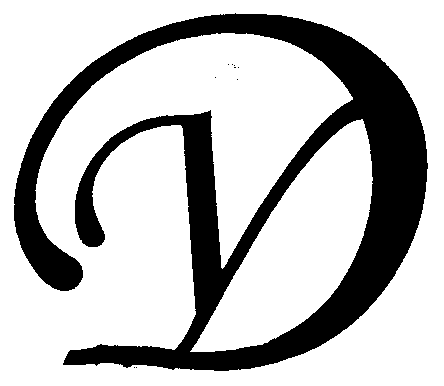 Управляющая организация «Умный дом»Россия, Тверская область, г.Удомля, ул.Попова, д.26, оф.22, тел./факс: (48255) 52571, 54074 моб.тел.: +79157199560,  SIP ID: 0024547683, e-mail: upravdom@udomlya.ru, интернет-сайт: www.udom-lya.ruСведения о расходах по отдельным статьям затрат за год: - управление многоквартирным домом, - вывоз ТБО, - ремонтная служба управляющей организации, - содержание, текущий ремонт и аварийное обслуживание сетей отопления, водопровода, канализации, ливнестоков,- содержание, текущий ремонт и аварийное обслуживание электрических сетей, - ремонт и обслуживание лифтового хозяйства,размещены на официальном сайте управляющей организации www.udom-lya.ru.Сведения о расходах, понесенных в связи с оказанием услуг по управлению многоквартирным домом по ул.Энтузиастов-10аСведения о расходах, понесенных в связи с оказанием услуг по управлению многоквартирным домом по ул.Энтузиастов-10аСведения о расходах, понесенных в связи с оказанием услуг по управлению многоквартирным домом по ул.Энтузиастов-10аПериод: 2011 годПериод: 2011 годПериод: 2011 годНаименование работ (услуг)Расходы (руб.)Расходы (руб./кв.м.)Наименование работ (услуг)Расходы (руб.)Расходы (руб./кв.м.)Общая площадь помещений в доме (кв.м.)3 962,80Вывоз ТБО48 334,971,02  Содержание и текущий ремонт инженерных сетей217 610,394,58  Отопление, водопровод, канализация, ливнестоки (содержание, текущий ремонт и аварийное обслуживание)154 884,35Проектирование, приобретение, монтаж, ремонт узлов учета18 103,19Электрические сети (содержание, текущий ремонт и аварийное обслуживание)44 622,85Содержание помещений общего пользования и уборка земельного участка224 914,764,73  Благоустройство территории, ремонт МАФ, окраска683,96Вывоз и утилизация КГО7 862,19Механизированная уборка придомовой территории14 619,39Уборка мест общего пользования и придомовой территории201 749,22ставка дворников93 264,00ежемесячная премия (25%)23 316,00доплата за уборку снега (13%, 6 мес.)6 062,16отпускные9 811,37отчисления во внебюджетные фонды на заработную плату45 299,11общеэксплуатационные расходы (зарплата ИТР, инвентарь и материалы)11 891,63налоги12 104,95Текущий ремонт общей собственности162 299,073,41  Прочие ремонтные работы (ремонтная служба управляющей организации)23 394,65Ремонт межпанельных швов (310 пог.м.)89 620,17Ремонт подъездов, крылец49 284,25Управление многоквартирным домом91 820,731,93  Электроснабжение мест общего пользования и придомовой территории14 956,410,31  Итого759 936,3315,98  